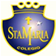 DEPARTAMENTO DE RELIGIÓN, FILOSOFÍAY ANIMACIÓN ESPIRITUAL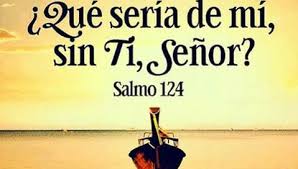 ORACIÓN SEMANAL. 1ORACIÓN INICIAL: “Dame, Jesús, la gracia de abrirte mi corazón para contemplar, sentir y amar como Tú lo haces”.En el nombre del Padre, del Hijo y del Espíritu Santo. Amén. Lectura del EvangelioEVANGELIO DE NUESTRO SEÑOR JESUCRISTO SEGÚN SAN LUCAS (Lc 11, 9 -13)"Yo les digo: «Pidan y se les dará; busquen y hallarán; llamen y se les abrirá. Porque todo el que pide, recibe; el que busca, halla; y al que llama, se le abrirá. ¿Qué padre hay entre ustedes que, si su hijo le pide un pez, en lugar de un pez le da una culebra; o, si pide un huevo, le da un escorpión? Si, pues, ustedes, siendo malos, saben dar cosas buenas a sus hijos, ¡cuánto más el Padre del cielo dará el Espíritu Santo a los que se lo pidan!»". Palabra del Señor.    Gloria a ti Señor Jesús.3. Comentario del EvangelioQueridos estudiantes nos encontramos en una situación muy compleja como país, es por ello que queremos invitarles a unirnos en oración cada semana entorno a la “Lectio Divina”, que es un método para realizar la oración de manera personal y en familia. En esta semana nuestra reflexión apunta precisamente al tema sobre la Familia, nuestra familia y la que formamos con Dios nuestro Padre.“Pidan y se les dará; busquen y hallarán; llamen y se les abrirá. Porque todo el que pide, recibe; el que busca, halla; y al que llama, se le abrirá”.Jesús nos invita a valorar más que nunca a nuestra familia, ¿Quiénes la componen? ¿Hay alguna persona adulto mayor en tu familia? ¿Cómo cuido de mi familia? ¿Cómo cuidan ellos de mi? Ojalá puedas compartir con tu familia las respuestas El siguiente Link les ayudará a profundizar en su meditación y oración:https://youtu.be/hvNBvQdQaes4. Breve meditación personalHaz silencio interior y medita en estas preguntas:
1. ¿Qué me dice el Evangelio que he leído?2. ¿Cómo ilumina mi vida y la de mi familia?3. ¿Qué rasgos de Jesús encuentro en el evangelio?4. ¿Qué mensaje particular Dios me quiere hacer llegar hoy?5. Acción de gracias y peticiones personalesAmado Dios, hoy vengo a darte gracias por mi familia. Gracias porque nos das el regalo de la vida compartida en amor, permitiéndonos vivir con los seres que amamos.Gracias por guardarnos cada día, protegiendo nuestra salida y nuestra entrada.Gracias por la provisión que nos has dado en todo tiempo, porque nunca nos ha faltado el abrigo y la comida, siempre hemos contado con tu generosidad.Gracias por la salud y cuidado que nos provees, tú eres nuestro Médico, y constantemente nos sanas física y emocionalmente.Gracias por las oportunidades que nos das de servirte, de honrarte y de crecer en la fe, pues nos das tu Palabra y tu Espíritu Santo y nos permites ser parte de una comunidad que te ama.Gracias por las pruebas que hemos pasado, pues ellas han fortalecido nuestra fe, y han enriquecido nuestros lazos contigo y entre nosotros.Gracias por la vida, Señor, gracias por darnos el privilegio de vivirla contigo.Te amo mucho, Padre, y te doy gracias eternas.Amén6. Oración final(Oración cantada por el Padre Cristóbal Fones en: https://www.youtube.com/watch?v=YfHX-N28J0M)Señora del caminoMuéstrame la víaPara llegar al PadreAl lado de tu HijoSeñora del caminoEn mi oración te pidoQue no me dejes nunca;Me siento como un niñoDame tu luz para avanzarY en la noche oscura guíame.Hazme transparenteComo fue tu vientrePara dar a luz la vidaPonme con tu HijoSeñora del Camino. Amén(Padre Cristóbal Fones)“Unidos en Cristo y en la Oración”En el nombre del Padre, del Hijo y del Espíritu Santo. Amén.